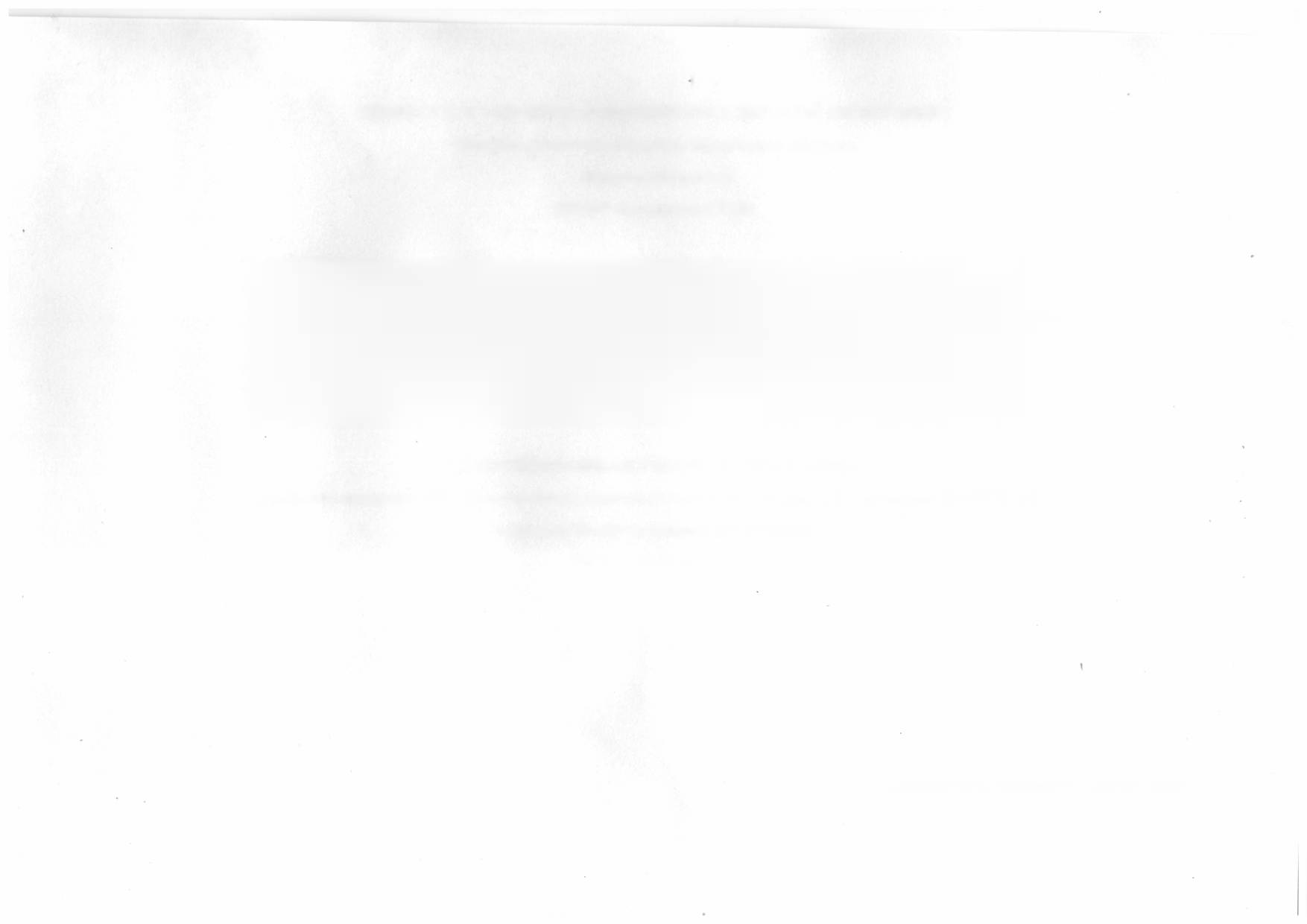 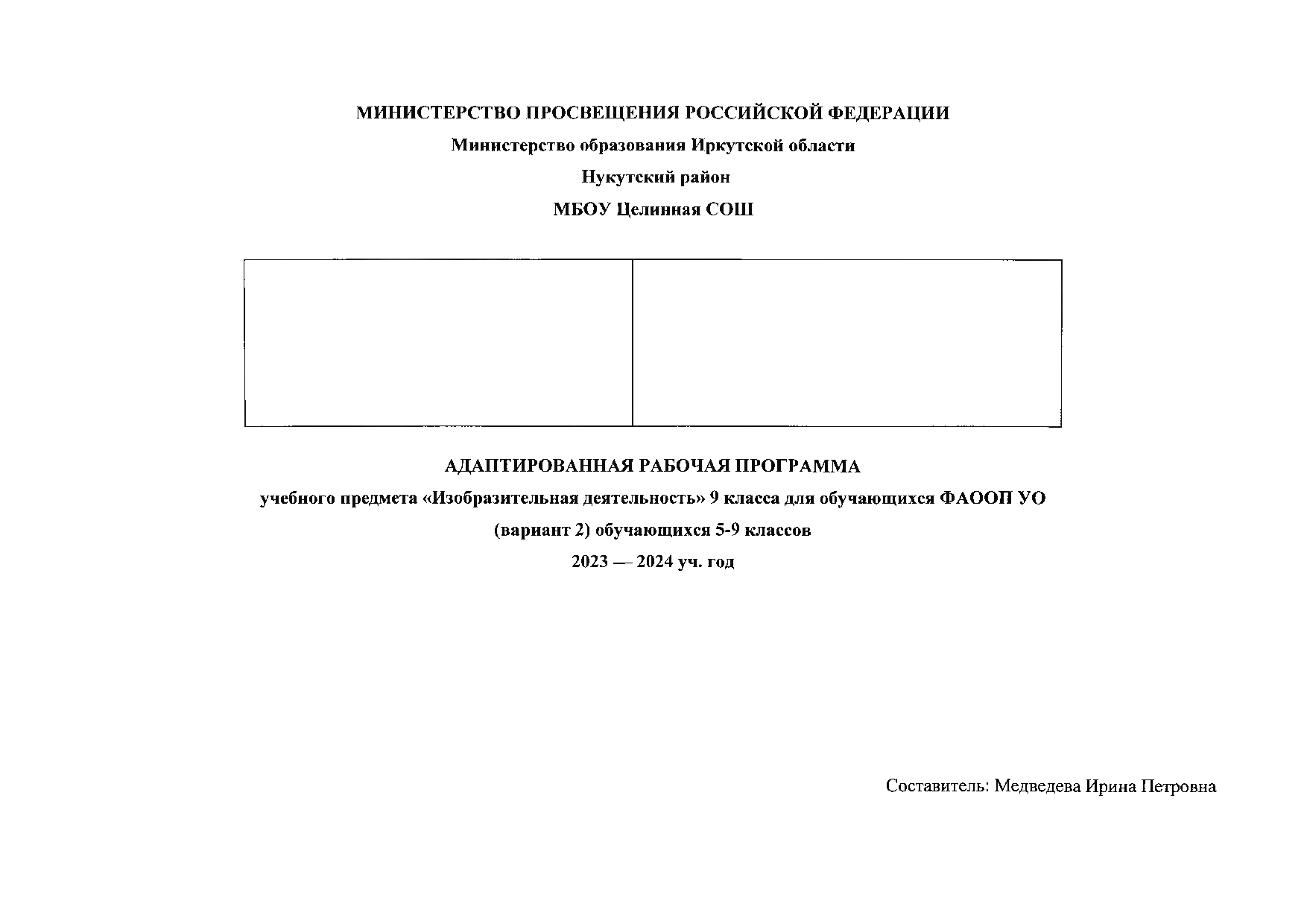 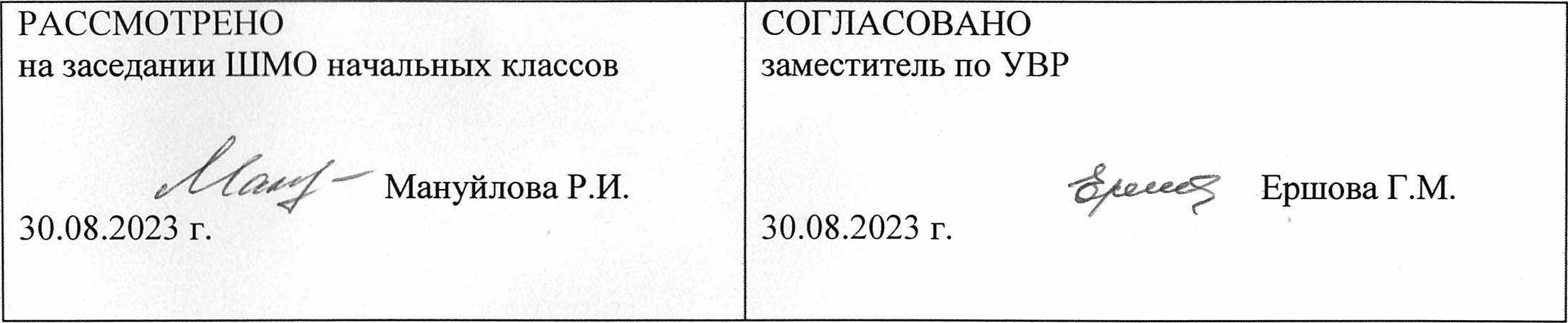 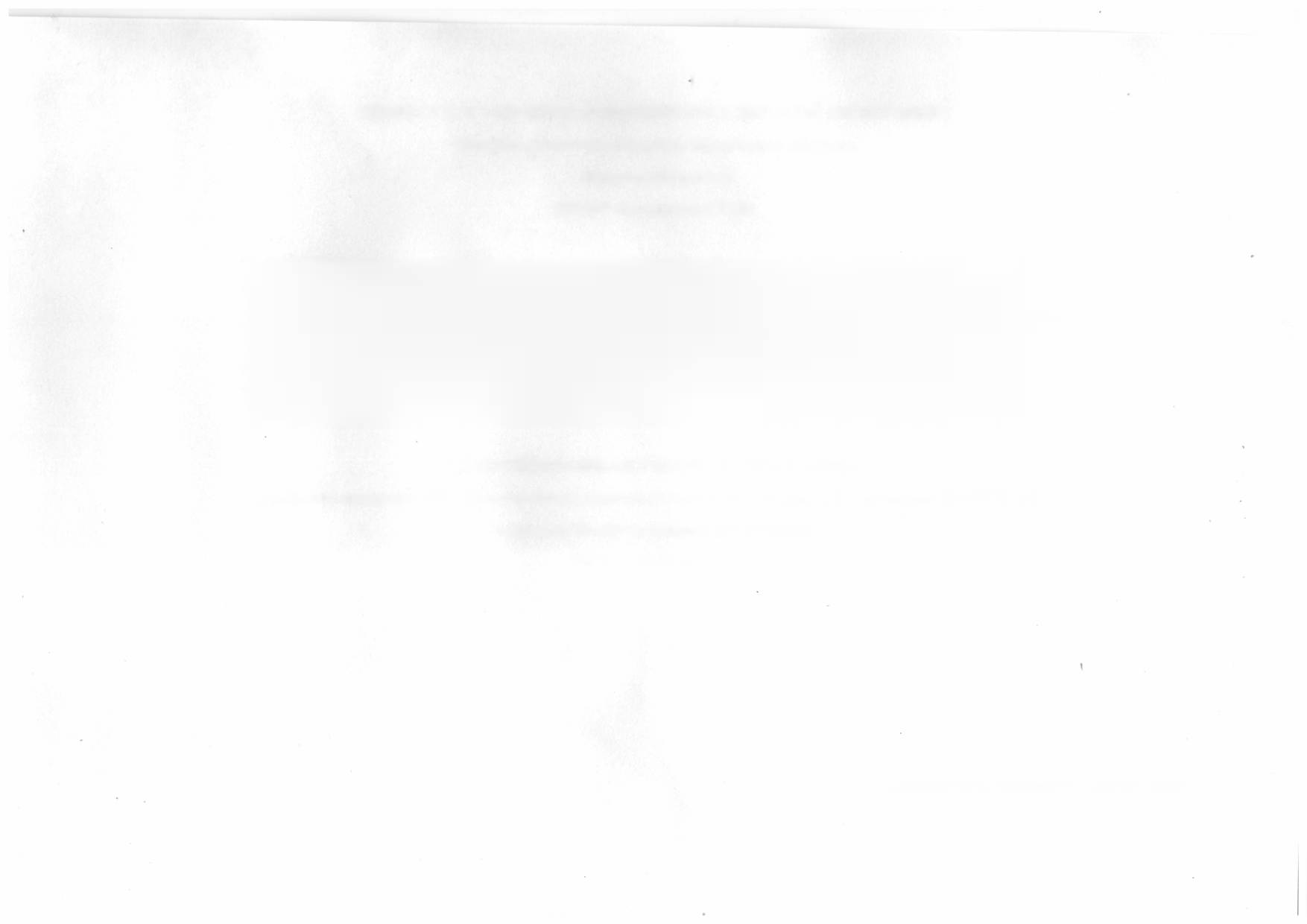 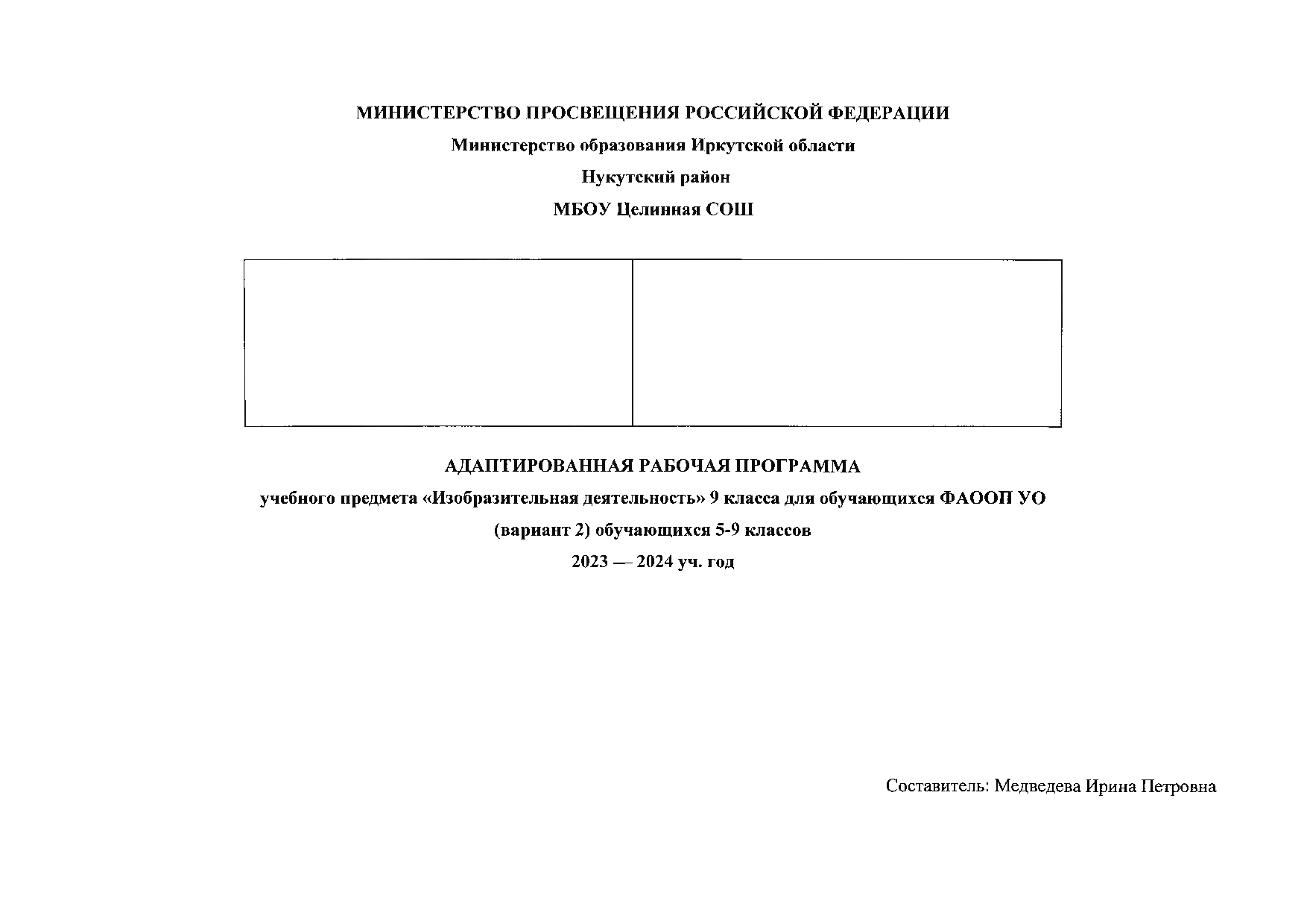 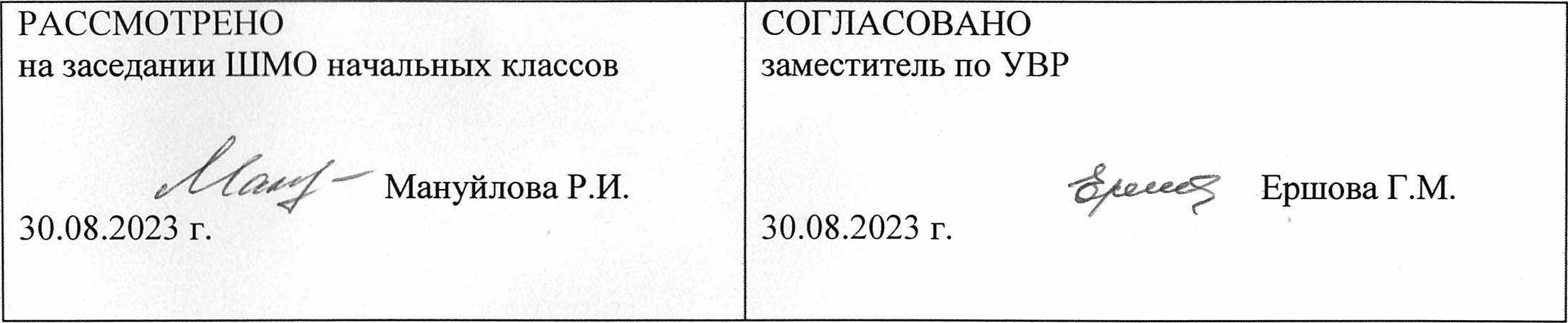 1.1.Пояснительная записка:Изобразительное искусство – это вид человеческой деятельности, в которой аккумулированы различные аспекты деятельности и личностные качества человека. Процесс эстетического познания мира, эмоциональные переживания и восприятие окружающей действительности – все это становится предметом изобразительной деятельности, осуществляемой на основе скоординированной работы системы перцептивной деятельности и работы высших психических функций.Цель: научить ребенка с ограниченными возможностями здоровья воспринимать окружающий мир.Задачи:•	формирование коммуникативной компетенции (расширение активного словарного запаса, развитие речи);•	формирование личностной компетенции (развитие умений и навыков владения инструментом: держание карандаша, положение руки при работе карандашом или кистью; выработки качества движений: сила нажима, размах движений, скорость, прекращение движений в нужной точке, ритмичное проведение повторных движений; рисование с натуры, по представлению);•	 формирование социальной компетенции (формирование целостной картины окружающего мира);•	формирование у учащихся общекультурной компетенции (развитие нравственного и эстетического отношения к предметам и явлениям окружающей действительности);•	развитие восприятия, в том числе перцептивных действий (уточнение имеющихся представлений о цвете, форме, величине разных объектов окружающего мира для создания целостного образа);•	воспитание гармонически развитой личности, развитие эстетического, художественного вкуса и умения сопереживать;•	коррекции недостатков психофизического развития воспитанников на основе скоординированной работы перцептивной деятельности, анализаторной системы и высших психических функций средствами учебного процесса.Основные принципы программы:•	системность и последовательность обучения, которая позволит успешно выявить и развить творческие способности умственно отсталого школьника;•	коррекционная направленность обучения на всех этапах работы над рисунком;•	учет индивидуальных особенностей  различных групп умственно отсталых школьников, позволяющий организовать дифференцированное педагогическое воздействие;•	мобилизации здоровых и сохранных возможностей учащихся в целях углубленного анализа предмета.Методы:•	предварительное наблюдение за намеченными для изображения предметами и явлениями окружающего мира на прогулках и экскурсиях;•	обведение предметов по пунктиру, по точкам, по шаблону, по трафарету;•	анализ предмета с помощью осязательно-двигательного обследования;•	выкладывание изображений из отдельных элементов;•	словесное описание предметов;•	узнавание предмета по словесному описанию и по незавершенному изображению;•	лепка;•	обыгрывание предметов.Формы: - основной формой является урок.Уроки изобразительного искусства состоят из трех разделов: декоративное рисование, рисование с натуры, рисование на темы. Прежде чем подойти к этим занятиям с учащимися много времени отводится на  подготовительные упражнения. В ходе  них дети учатся слушать и выполнять инструкции педагога, правильно держать карандаш и лист бумаги на столе, называть и дифференцировать цвета, проводить разнообразные линии, с помощью трафаретов рисовать и раскрашивать геометрические фигуры.Во время занятий изобразительным искусством используются различные упражнения, направленные на выделение формы, величины и цвета предметов. Они должны быть связаны с игровой и предметно-практической деятельностью учащихся.На подготовительных занятиях большое место отводится работе с трафаретами (шаблонами), обводками и штриховками. Они могут представлять собой различные геометрические фигуры: овощи и фрукты, а также буквы и цифры. Работа по обводке и раскрашиванию букв и цифр позволит лучше запомнить их.В ходе подготовительных занятий большая роль отводится обучению детей раскрашиванию. Для них характерна крайне небрежная раскраска, когда штрихи наносятся линиями в различных направлениях и выходящими за контур рисунка и т.п. Здесь важным моментом является индивидуальный показ учителем приемов раскрашивания.Большое внимание в работе с детьми с умеренной и тяжелой умственной отсталостью следует уделять упражнениям, позволяющим научить детей различать основные цвета, находить в классе предметы заданного цвета.Декоративное рисование.На уроках декоративного рисования с помощью учителя дети составляют простейшие узоры в полосе, квадрате, круге и т. д. Учатся также различать цвета, по возможности красиво сочетать их, рисовать орнаменты в определенной последовательности; вначале учат детей составлять и раскрашивать орнаменты из геометрических элементов, а затем из растительных форм.На первых годах обучения при составлении узоров в полосе из растительных или геометрических фигур деление полосы на одинаковые части производит учитель. В более старшем возрасте это задание выполняют сами учащиеся с помощью трафаретов.Значительную трудность для учащихся с тяжелой степенью умственной отсталости представляет самостоятельное придумывание узоров, подбор декоративных элементов. Для облегчения такой работы целесообразно вывешивать таблицу с изображением листьев, цветов, веток, ягод, бабочек, жуков различной формы и т.п. Рассматривая таблицу, дети отбирают нужные для узора предметы, упрощают их форму и строение, подбирают цвет. На первых уроках, когда учащиеся получают задание составить орнамент самостоятельно, можно использовать таблицу с изображением готовых стилизованных элементов.Рисование с натуры.Большое место при проведении данных занятий занимает тщательный анализ объектов. С помощью учителя дети внимательно рассматривают предмет, определяют его форму и цвет.Учащиеся тренируются в проведении вертикальных, горизонтальных и наклонных линий, учатся изображать хорошо знакомые предметы, определять пространственное расположение объектов относительно друг друга (справа, посередине, слева, вверху, внизу), передавать окраску предметов.С целью совершенствования познавательной деятельности учащихся целесообразно использовать на уроке такие предметы, которые дети могли бы по возможности исследовать. Для этого хорошо иметь строительный конструктор, с помощью которого можно составлять различного типа постройки.Рисование на тему.На занятиях дети занимаются изображением явлений окружающей жизни и иллюстрированием сказок. Оборудование уроков тематического рисования составляют игрушки, модели, муляжи.Учащиеся изображают очень простые по форме предметы, раскрашивают их. Педагог подробно объясняет и показывает, что следует нарисовать, где и в какой последовательности. При этом вводит в свою речь слова, обозначающие пространственные соотношения предметов.С целью повышения эффективности уроков тематического рисования учитель должен чаще использовать различные игровые приемы и игровые ситуации. Особое внимание при этом уделяется развитию речи учащихся. С помощью учителя дети должны описывать предмет, рассказывать о последовательности работы над рисунком, давать отчет о проделанном.На уроках тематического рисования рассматривают и пересказывают по вопросам содержание картин, изображающих времена года, различные детские сказки.Уроки рисования должны быть тесно связаны с другими учебными предметами и в частности с уроками письма и предметно - практической деятельности.СодержаниеДекоративное рисование. Продолжать рисовать узоры из геометрических и растительных элементов в полосе, прямоугольнике, круге, овале, ромбе, трапеции, используя осевые линии; с помощью учителя соблюдать определенную последовательность; развивать необходимые навыки в работе красками. Обучение рисованию витражными, маслеными красками по дереву, с помощью трафаретов.Примерные задания: Рисование узора из геометрических элементов в полосе (закладка для книг, узор для вазы); Рисование узора в прямоугольнике (ковер, платок, скатерть, салфетка); Рисование в полосе узора и растительных элементов (вишенка с листочками, виноградная лоза, ананас); Рисование узора в круге, используя осевые линии, тарелка, салфетка; Оформление узора для пригласительного билета, маскарадных очков, масок животных. Рисование узора для детской шапочки, варежек, носочков и т.п.Рисование с натуры. Совершенствовать умения учащихся передавать в рисунке форму хорошо известных предметов; соблюдать с помощью учителя последовательность выполнения рисунка; правильно подбирать цвета; закреплять понятия о величине предметов (высокий – низкий).Примерные задания: Рисование различных видов транспорта (грузовик, троллейбус); Рисование елочных украшений (бусы, елочные игрушки); Рисование животных; Рисование листьев и ягод разной формы; Рисование предметов симметричной формы (бабочка, рыбка, матрёшка); Рисование игрушек (разноцветный мяч, ведро, кормушка для птиц, кукла, машинка, пирамидка, воздушный шарик); Рисование цветов (одуванчик, ромашка, колокольчик).Рисование на темы. Продолжать совершенствовать у учащихся умения отражать в рисунке свои наблюдения; правильно передавать величину предметов: соблюдать пространственное положение предметов относительно друг друга; адекватно использовать цвета.Примерные задания: Рисование на темы: «Осенние листья», «По синему морю», «Герой мультфильма», «Птичий двор», «Зимние забавы», «Лес весной», и т. д. Тематическое рисование: «День учителя» (открытка), «Любимая бабушка» (газета ко дню пожилого человека). Иллюстрирование сказок (по тематическому планированию уроков чтения).Ожидаемые результаты освоения программы:Учащиеся должны уметь:  рисовать узоры из геометрических и растительных элементов в полосе, прямоугольнике, круге, овале, ромбе, трапеции, используя осевые линии; с помощью учителя соблюдать определенную последовательность в работе; адекватно использовать краски; передавать в рисунке форму хорошо известных предметов; правильно передавать величину предметов: соблюдать пространственное положение предметов относительно друг друга, по возможности работать витражными и маслеными красками по трафарету.2.Тематическое планирование уроков курса «Изобразительное искусство» на 2022-2023 учебный годКалендарно-тематическое планирование уроков курса «Изобразительное искусство» 9 класса4. Список литературы, использованный для составления и осуществления программы 1. Программы специальных (коррекционных) образовательных учреждений VIII вида [Текст] : 5-9 кл.: В 2 сб. / В. В. Воронкова, М. Н. Перова, В. В. Эк [и др.] ; под ред. В. В. Воронковой. - М., «Просвещение», 2013. - Сб. 1. - 224 с.2. Грошенков, И. А. Изобразительная деятельность во вспомогательной школе [Текст] / И.А. Грошенков. – М.: Просвещение, 1982 г.3. Давыдова, М.А. Поурочные разработки по изобразительному искусству, методические рекомендации [Текст] / М.А. Давыдова. – М.: ВАКО, 2017 г. 5. Пантиков, В.А Учимся рисовать – учимся творить [Текст] / В.А. Пантиков. – Красноярск, 2002 г.Наименование темыКоличество часовКоличество часовформы контроляНаименование темыпо планудано фактическиформы контроляДекоративное рисованиеРисование с натурыРисование на темыВсего за год:№ п\пТема или разделКол-во часовДата1Рисование «Вот и лето пролетело»12«Моя семья»13Рисование «Мой дом в солнечную погоду»14Рисование «Мой дом в дождливую погоду»15Рисование предметов, имеющих геометрическую форму (шкаф, телевизор, ваза, кастрюля)16Рисование предметов, имеющих геометрическую форму (шкаф, телевизор, ваза, кастрюля)17Рисование предметов, имеющих геометрическую форму (шкаф, телевизор, ваза, кастрюля)18Рисование предметов, имеющих геометрическую форму (шкаф, телевизор, ваза, кастрюля)19Рисование фруктов: груша, яблоко, апельсин, лимон110Рисование фруктов: груша, яблоко, апельсин, лимон111Рисование ягод рябины112Рисование овощей: свекла, редис, капуста и огурец113Рисование овощей: свекла, редис, капуста и огурец114Рисование овощей: свекла, редис, капуста и огурец115Рисование овощей: свекла, редис, капуста и огурец116Составление узора растительного в прямоугольнике117Составление растительного узора в квадрате118Рисование дорожных знаков119Рисование дорожных знаков120Рисование с натуры постройки из элементов строительного материала (на усмотрение учителя)121Рисование с натуры постройки из элементов строительного материала (на усмотрение учителя)122Составление узора в полосе (шарф, полотенце, шапочка)123Составление узора в полосе (шарф, полотенце, шапочка)124Составление узора в полосе (шарф, полотенце, шапочка)125Составление и рисование узора для ткани «Платье для Снегурочки»126Рисование на тему «Новогодняя елка», «Елка в лесу на горе»127Рисование на тему «Новогодняя елка», «Елка в лесу на горе»128Рисование открыток к празднику: «Елка», «Бусы для елки»129Рисование открыток к празднику: «Елка», «Бусы для елки»130Рисование «Снеговик-почтовик»131Рисование «Дед Мороз»132Рисование «Снег, снег кружится»133Рисование на темы «Школьные праздники», «Здравствуй, гостья Зима», «Мы лепим снеговика»134Рисование на темы «Школьные праздники», «Здравствуй, гостья Зима», «Мы лепим снеговика»135Иллюстрирование сказок (на усмотрение учителя)136Иллюстрирование сказок (на усмотрение учителя)137Рисование несложных учебных предметов (тетрадь, книга, портфель, карандаш, пенал)138Рисование несложных учебных предметов (тетрадь, книга, портфель, карандаш, пенал)139Рисование несложных учебных предметов (тетрадь, книга, портфель, карандаш, пенал)140Рисование несложных учебных предметов (тетрадь, книга, портфель, карандаш, пенал)141Рисование несложных учебных предметов (тетрадь, книга, портфель, карандаш, пенал)142Рисование открыток к праздничным дням143Рисование открыток к праздничным дням144Рисование с натуры постройки из элементов строительного материала (на усмотрение учителя)145Рисование с натуры постройки из элементов строительного материала (на усмотрение учителя)146Рисование узора в квадрате (на осевых линиях, диагоналях)147Рисование узора в квадрате (на осевых линиях, диагоналях)148Рисование на тему «Пришла весна», «Прилет птиц»149Рисование на тему «Пришла весна», «Прилет птиц»150Составление и рисование растительного узора в прямоугольнике и квадрате (шкатулка)151Составление и рисование растительного узора в прямоугольнике и квадрате (шкатулка)152Составление и рисование узора для ткани153Рисование букв154Рисование букв155Рисование букв156Декоративное оформление открыток к праздничным дням157Декоративное оформление открыток к праздничным дням158Декоративное оформление открыток к праздничным дням159Рисование насекомых (бабочки, жуки, стрекозы)160Рисование насекомых (бабочки, жуки, стрекозы)161Рисование насекомых (бабочки, жуки, стрекозы)162Рисование грибов (белый, мухомор, подосиновик, лисичка)163Рисование грибов (белый, мухомор, подосиновик, лисичка)164Рисование грибов (белый, мухомор, подосиновик, лисичка)165Рисование грибов (белый, мухомор, подосиновик, лисичка)166Рисование весенних цветов (ландыши, мимозы, тюльпаны)167Рисование весенних цветов (ландыши, мимозы, тюльпаны)168Рисование весенних цветов (ландыши, мимозы, тюльпаны)1